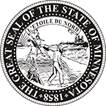 Minnesota House of RepresentativesHousing Finance and Policy CommitteeWednesday January 18th, 20233:00pmRoom 5AgendaI. 	Call to OrderII. 	Approval of MinutesIII.	HF 12 (Agbaje) First-generation homebuyers down payment assistance fund established under the administration of a central community development financial institution, report required, and money appropriated.	Testifiers:	Paul Eger, Senior Vice President, Governmental Affairs, Minnesota RealtorsJulie Gugin, President & CEO, Minnesota Homeownership CenterJulia Nelmark, President, Midwest Minnesota Community Development CorporationRoxanne Young Kimball, Manager, Residential and Real Estate Development, City of MinneapolisTemi Ogunrinde, Equity & Engagement Director – Urban HomeworksJason Peterson, Executive Director, NeighborWorks Home PartnersDenise Mazone, Broker/Owner, Mazone Real Estate GroupTinitha Pearll Warren – Community MemberTrent E. Bowman, VP Community Impact Manager – Bremer Bank IV.	Adjournment